БИЛТЕН БР. 12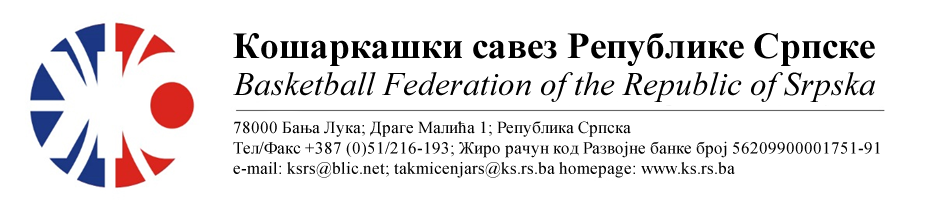 АДМИРАЛ БЕТ 1.ЖЛРС Такмичарска сезона 2022/202312.колоТАБЕЛА :* УТ – Број одиграних утакмица, ПОБ – Број остварених побједа, ПОР – Број пораза, КПО – Бројпостигнутих поена, КПР – Број примљених поена, КР – Кош разлика, БОД – Број Бодова.ОДЛУКЕ :Све одигране утакмице региструју се постигнутим резултатом.Кажњава се ОКК Игман-Ист.Илиџа са.......................................100 КМ-због неемитовања стриминга(Тачка 11.2.1.17 Пропозиција, веза Тачка 11.2.1.25)-веза Билтен бр.3Кажњава се ЖКК Слобода са....................................................150 КМ-због вријеђања службених лица(Тачка 11.2.2.1 Пропозиција, веза Тачка 11.2.2.8)Кажњава се КК Будућност БН са................................................50 КМ-због досуђене ТГ клупи екипе(Тачка 11.2.4.3 Пропозиција, веза Тачка 11.2.4.21)ОСТАЛА САОПШТЕЊА :Изречене новчане казне уплатити одмах, а најкасније у року од 5 (пет) дана од правоснажности одлука (Тачка 11.5. Пропозиција такмичења).Парови полуфинала плеј-офа су:ОКК Игман Ист.Илиџа – ЖКК СлободаКК WBS Basketball – КК Будућност БНТермини одигравања су 04/05.03. (прве утакмице), 11/12.03 (реванши), 14/15.03 (евентуалне мајсторице)									  Комесар за такмичење									  Миодраг Ивановић, с.р.Бројутакмице:
41.ОКК ИГМАН-ИСТ.ИЛИЏАКК КОСТАЈНИЦА9350Бројутакмице:
41.Резултат по четвртинама: (25:13, 25:17, 20:12, 23:08) (25:13, 25:17, 20:12, 23:08) (25:13, 25:17, 20:12, 23:08)Делегат: Ћеремиџић Д.Делегат: Ћеремиџић Д.Делегат: Ћеремиџић Д.Делегат: Ћеремиџић Д.Судије: Папаз Д., Домазет Н., Рајак С.Судије: Папаз Д., Домазет Н., Рајак С.Судије: Папаз Д., Домазет Н., Рајак С.Судије: Папаз Д., Домазет Н., Рајак С.ПРИМЈЕДБЕ:Утакмица није емитована уживо на каналу КСРСОстало без примједбиПРИМЈЕДБЕ:Утакмица није емитована уживо на каналу КСРСОстало без примједбиПРИМЈЕДБЕ:Утакмица није емитована уживо на каналу КСРСОстало без примједбиПРИМЈЕДБЕ:Утакмица није емитована уживо на каналу КСРСОстало без примједбиБројутакмице:
42.ЖКК СЛОБОДАКК ЛИДЕР5461Бројутакмице:
42.Резултат по четвртинама:(15:18, 07:12, 17:15, 15:16)(15:18, 07:12, 17:15, 15:16)(15:18, 07:12, 17:15, 15:16)Делегат: Бабић С.Делегат: Бабић С.Делегат: Бабић С.Делегат: Бабић С.Судије: Косић Б., Ђукић М., Краљ М.Судије: Косић Б., Ђукић М., Краљ М.Судије: Косић Б., Ђукић М., Краљ М.Судије: Косић Б., Ђукић М., Краљ М.ПРИМЈЕДБЕ:У 8мин 4/4 главни судија одстранио једног гледаоца, који је вријеђао и псовао судије.Остало Без примједби ПРИМЈЕДБЕ:У 8мин 4/4 главни судија одстранио једног гледаоца, који је вријеђао и псовао судије.Остало Без примједби ПРИМЈЕДБЕ:У 8мин 4/4 главни судија одстранио једног гледаоца, који је вријеђао и псовао судије.Остало Без примједби ПРИМЈЕДБЕ:У 8мин 4/4 главни судија одстранио једног гледаоца, који је вријеђао и псовао судије.Остало Без примједби Бројутакмице:
43.КК БУДУЋНОСТ БНKK WBS BASKETBALL 6870Бројутакмице:
43.Резултат по четвртинама:(19:15, 09:16, 21:18, 19:21(19:15, 09:16, 21:18, 19:21(19:15, 09:16, 21:18, 19:21Делегат: Тодоровић С.Делегат: Тодоровић С.Делегат: Тодоровић С.Делегат: Тодоровић С.Судије: Марјановић С., Тешановић А., Беговић Д.Судије: Марјановић С., Тешановић А., Беговић Д.Судије: Марјановић С., Тешановић А., Беговић Д.Судије: Марјановић С., Тешановић А., Беговић Д.ПРИМЈЕДБЕ:Досуђене ТГ клупи домаће екипе због приговораОстало без примједбиПРИМЈЕДБЕ:Досуђене ТГ клупи домаће екипе због приговораОстало без примједбиПРИМЈЕДБЕ:Досуђене ТГ клупи домаће екипе због приговораОстало без примједбиПРИМЈЕДБЕ:Досуђене ТГ клупи домаће екипе због приговораОстало без примједбиЕКИПАУТПОБПОРКПОКПРКРБОД1ОКК ИГМАН-ИСТ.ИЛИЏА1091766526+240192KK WBS BASKETBALL1082633528+105183КК БУДУЋНОСТ БН1064595532+63164ЖКК СЛОБОДА1046558636-78145КК КОСТАЈНИЦА1028493645-152126КК ЛИДЕР1019467645-17811